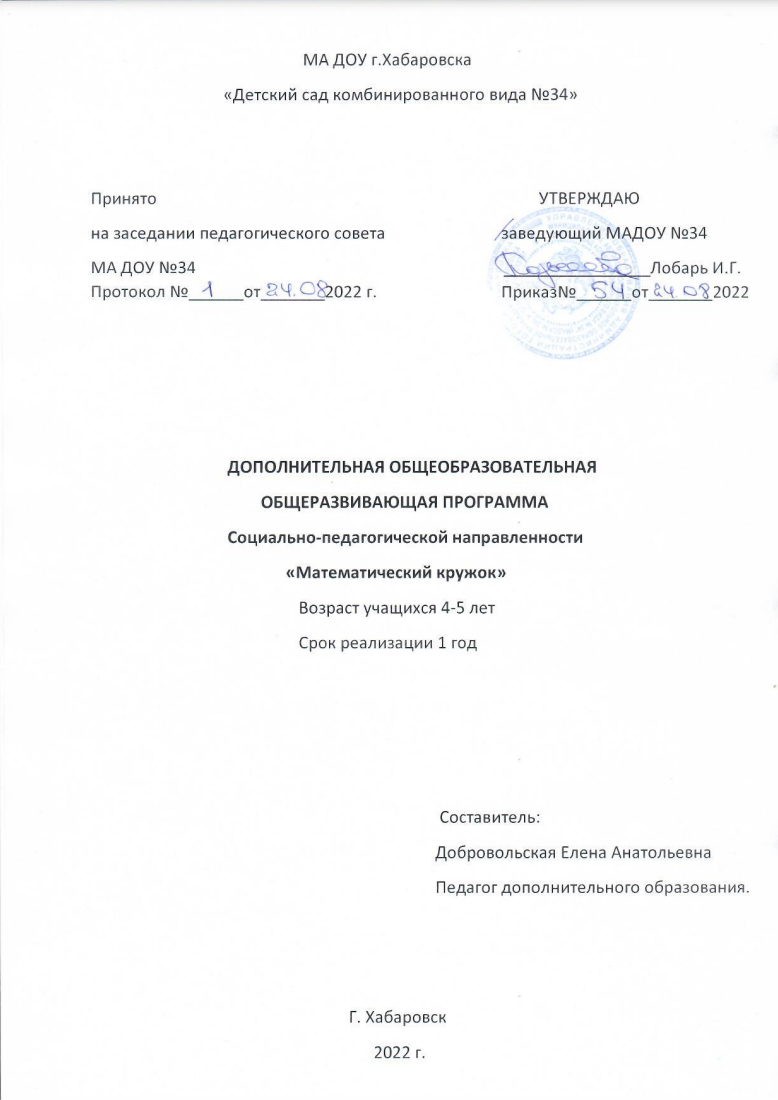      Содержание.1.Пояснительная записка.                                                                                                          1Цели и задачи программы.                                                                                           Принципы и подходы в организации образовательного процесса. Срок реализации.Предполагаемый результат.2. Содержание программы.                                                                                                       4            2.1. Календарный учебный график.            2.2. Учебный план.                                                                                                            5            2.3. Содержание учебно-тематического плана.                                                        63. Методическое обеспечение дополнительной образовательной программы.       15            3.1. Формы организации математической деятельности детей на занятиях.               3.2. Основные методы и приёмы реализации программы.            3.3. Оценочные материалы            3.4. Материально-техническое обеспечение программы.4. Список литературы.                                                                                                                 181. Пояснительная записка.      Дополнительная общеобразовательная общеразвивающая  программа «Математический кружок» по развитию логико-математических представлений детей среднего возраста (4-5 лет) разработана в соответствии с федеральным государственным образовательным стандартом дошкольного образования.    При разработке Программы учитывались следующие нормативные документы: 1.Федеральный закон «Об образовании в РФ» от 29.12.2012 № 273-ФЗ; 2.Приказ Министерства образования и науки РФ от 17 октября 2013 г. № 1155 «Об утверждении федерального государственного образовательного стандарта дошкольного образования»; 3. Приказ Министерства образования и науки РФ от 30 августа 2013 г. № 1014 «Об утверждении Порядка организации и осуществления образовательной деятельности по основным общеобразовательным программам – образовательным программам дошкольного образования»;4. Постановление Главного государственного санитарного врача Российской Федерации от 28 сентября 2020 г. № 28 "Об утверждении санитарных правил СП 2.4. 3648-20 "Санитарно-эпидемиологические требования к организациям воспитания и обучения, отдыха и оздоровления детей и молодежи";5. Постановление Главного государственного санитарного врача Российской Федерации от 30 июня 2020 г. № 16 "Об утверждении санитарно-эпидемиологических правил СП 3.1/2.4 3598-20 "Санитарно-эпидемиологические требования к устройству, содержанию и организации работы образовательных организаций и других объектов социальной инфраструктуры для детей и молодежи в условиях распространения новой коронавирусной инфекции (COVID-19)".     Математическое развитие ребенка – это не только умение дошкольника считать и решать арифметические задачи, это и развитие способности видеть в окружающем мире отношения, зависимости, оперировать предметами, и знаками, символами.      Наша задача – развивать эти способности, дать возможность маленькому человеку познавать мир на каждом этапе его взросления. Но надо помнить, что математическое развитие является длительным и весьма трудоёмким процессом для дошкольников, так как формирование основных приёмов логического познания требует не только высокой активности умственной деятельности, но и обобщённых знаний об общих и существенных признаках предметов и явлений действительности.         Современные требования к дошкольному образованию ориентируют педагогов на развивающее обучение, диктуют необходимость использования новых форм его организации, при которых синтезировались бы элементы познавательного, игрового, поискового и учебного взаимодействия.     Работа в математическом кружке даёт возможность развивать познавательную активность, интерес к математике, логическое мышление, инициативность и самостоятельность, тем самым позволяет качественно подготовить детей к школе.     Программа математического кружка составлена с учетом комплексной образовательной программы дошкольного образования «Детство» под редакцией Т.Н.Бабаевой, А.Г.Гогоберидзе, З.А.Михайловой, а также включает использование учебно-методических комплексов других авторов, таких как:Зак А.З. интеллектуальная игра «Как гусеница и муравей в гости ходили»;Зак А.З. «Развитие мыслительных действий у детей 5-6 лет»;Звонкин А.К. «Малыш и математика»;Кац Е.М. (конспекты занятий и рабочие тетради);Комплект игр с блоками Дьенеша (под редакцией Б.Б.Финкельштейн);Кузнецова Е.В. Учимся, играя. Занимательная математика для малышей, в стихах;Михайлова З.А. Игровые занимательные задачи для дошкольников;Тимощенко Е.Г. «Нейропсихологические занятия для детей».      Новизна состоит в том, что данная программа дополняет и расширяет математические знания, прививает интерес к предмету и позволяет использовать эти знания на практике. Для этого возможно использование не только традиционных учебных занятий, но активные формы получения математических знаний, таких как: дидактические игры, игры – занятия, творческие работы и другие технологии, используемые в системе работы кружка, которые направлены на развитие любознательности детей, которую следует поддерживать и направлять.      Актуальность программы определена тем, что дети младшего дошкольного возраста проявляют спонтанный интерес к математическим категориям: количество,                                                                                                                                                                         форма, время, пространство, которые помогают им лучше ориентироваться в вещах и ситуациях, упорядочивать и связывать их друг с другом, способствуют формированию понятий.                                                                                                                                                                                                                                                                                                      Практическая значимость программы «Математический кружок» обусловлена тем, что именно в дошкольном возрасте эмоциональное реагирование представляет собой способ понимания ребёнком особенностей окружающего мира. Реализация программы, принимает занимательный характер, предполагает систему увлекательных игр и упражнений математической направленности. 1.2 Цели и задачи программыЦель: способствовать развитию познавательной активности  и логических способностей детей. Формировать стремление к самостоятельному познанию и размышлению.  Основные задачи программы:  развитие мыслительных умений - сравнивать, анализировать, классифицировать, обобщать, абстрагировать, кодировать и декодировать информацию;  развитие познавательных процессов: восприятия, памяти, внимания, воображения;  усвоение элементарных навыков алгоритмической культуры мышления; развитие творческих способностей; развитие умения различать и называть в процессе моделирования геометрические фигуры, силуэты, предметы; развитие способности группировать предметы по одному или нескольким признакам;  научить решать логические задачи на разбиение по свойствам; задачи на сравнение, на классификацию развивать мелкую моторику рук и глазомер; пространственное мышление и координацию; воспитывать усидчивость, умение следовать инструкции; формирование самостоятельности, уверенности в себе, правильной самооценки.1.3. Принципы и подходы в организации образовательного процесса.      Особенности организации образовательного процесса. В основу организации образовательного процесса в программе математического кружка положен деятельностный метод. Это означает, что новое знание не дается детям в готовом виде, а входит в их жизнь как «открытие» закономерных связей и отношений окружающего мира путем самостоятельного анализа, сравнения, выявления существенных признаков и обобщения.     Взрослый подводит детей к этим «открытиям», организуя и направляя их деятельность через систему развивающих ситуаций (игровых, проблемных), дидактических игр, вопросов и заданий, в процессе которых они экспериментируют, исследуют, выявляют существенные признаки и отношения предметов – делают свои первые «математические открытия».Принципы содержания программы: психологической комфортности; деятельности; минимакса; целостности; вариативности; творчества; непрерывности.      Каждый из этих принципов уникален, но все они действуют как целостная система, интегрирующая современные научные взгляды о теоретических и методических основах организации развивающего обучения в системе непрерывного образования.1.4.Срок реализации программы кружка: ноябрь-июнь. Формы обучения: занятия математического содержания. Режим занятий: 2 раза в неделюПродолжительность каждого занятия: 30 минут.Возраст детей: 4-5 лет1.5. Предполагаемый результат: У детей развивается интерес к занимательным играм с математическим содержанием, значительно повышается уровень освоения знаний по математическому развитию.  Ребенок учится анализировать, сравнивать, обобщать, классифицировать, рассуждать. Дети проявляют любознательность и уверенность в себе.  Уверенно отвечают на вопросы взрослого, активно участвуют в обсуждениях. Воспитывается стремление работать согласованно, умение уступать товарищам, помогать друг другу, а также самостоятельность, активность и творческие способности детей.Способы определения результативности.Для контроля реализации Программы определены следующие виды проверок: Текущая – на каждом педагогическом мероприятии проводится проверка выполняемой работы и ее оценка. Диагностические срезы на начало учебного года и на конец учебного года.  Основной метод диагностики: педагогическое наблюдение.        2. Содержание программы.2.1. Календарный учебный график.2.2. Учебный план.2.3. Содержание учебно-тематического плана.3. Методическое обеспечение дополнительной образовательной программы. 3.1. Формы организации математической деятельности детей на занятиях:   математические и логические загадки и задания; увлекательные игры и упражнения с цифрами, знаками, геометрическими фигурами и формами; конструирование; дидактические игры для закрепления сенсорных эталонов; ручной труд(лепка, аппликация); задания на основе печатных тетрадей.3.2. Основные методы и приёмы реализации программы. а) словесные методы (источником знания является устное или  печатное слово);б)  наглядные  методы  (источником   знаний   являются   наблюдаемые предметы, явления, наглядные пособия);в) практические методы  (дети  получают  знания  и  вырабатывают умения, выполняя практические действия).г) игровой метод предполагает перенос учебного действия в условный план, полное вхождение ребёнка в игровую ситуацию.        1. К наглядным методам относятся:- наблюдения (это целенаправленное восприятие предметов под руководством взрослого);- рассматривание картин и иллюстраций проводится после наблюдения реальных предметов или же в том случае, когда невозможно провести наблюдения или экскурсию;- рассматривание игрушек, предметов.-демонстрация опытов.  Наглядные приемы:- показ картин, предметов, игрушек;- показ образца;- показ способа действия        2. К словесным методам относятся:- беседа;-объяснение;- рассказы воспитателей, детей;- чтение художественной литературы.  Словесные приемы:- вопросы;- сравнение;- пояснения, объяснения.3. К числу игровых методов относятся:- дидактическая игра;- воображаемая ситуация в развёрнутом виде;- роль.Игровые приёмы:- внезапное появление объекта;- выполнение игровых действий;- инсценировки;- загадки;- элементы соревнования;- создание игровой ситуации.- имитация голоса, движения           4. К группе практических методов обучения в детском саду относятся:- упражнения;- элементарные опыты;- моделирование.-продуктивная деятельность. 3.3. Оценочные материалы.Формы контроля:- наблюдение;- беседа, беседа с опорой на практический материал, объяснения дошкольников;- практический контроль выполнения задания;- диагностика    Диагностика проводится 2 раза в год: вводная – в начале обучения, итоговая – в конце обучения. Основной метод диагностики: педагогическое наблюдение.Критерии отслеживания усвоения программыАнализ производится по трём критериям:● Знания усвоены, умения сформированы, действует самостоятельно – высокий уровень● Знания не конкретные (путается, ошибается), допускает незначительные ошибки, иногда требуется помощь взрослого  - средний уровень● Знания не усвоены, допускает ошибки, требуется постоянная помощь взрослого – низкий уровень3.4. Материально-техническое обеспечение программы.-обучающие логические настольно-печатные игры;-обучающие игры для развития сенсорного восприятия;-конструкторы и строительный материал с набором образцов;-кубики Кооса; кубики Q-bitz; графические кубики;-геометрические мозаики;-головоломки;-сортёры;-шнуровки;-тренировочные шаблоны для письма;-балансиры;-наборы природных материалов;-пластилин;-тетради на печатной основе с математическими заданиями для самостоятельной работы;-простой карандаш, линейка, набор фломастеров, набор восковых мелков, цветная бумага, клей.                                                                                                                                                                                                                                           4. Список литературы1. Белошистая А.В.. Диагностика математического развития детей дошкольного возраста. Пособие для педагогов ДОО. –изд. «Владос»,  2017 г.2. Волина В. «Праздник числа».- Изд. Москва, 1993г.3. «Давайте вместе поиграем» Комплект игр с блоками Дьенеша. (Под ред.Б.Б.Финкельштейн. Санкт – Петербург. ООО «Корвет», 1998 г.4. Детство. Примерная образовательная программа дошкольного образования / Т. И. Бабаева, А. Г. Гогоберидзе, О. В. Солнцева и др. — СПб. . ООО «Издательство «Детство-Пресс», 2014.5.  Зак А.З. Как гусеница и муравей в гости ходили: интеллектуальная игра для дошкольников. -М, Российский открытый университет, 1991 г.6.  Зак А. З. Развитие мыслительных действий у детей 5—6 лет. Методическое пособие для воспитателей ДОУ.- М., Изд. «Издательские решения», 2000 г.7. Звонкин А. К. Малыши и математика. Домашний кружок математики.- МЦНМО, 2017 г.8. Кац Е. М. Сложи узор. Варианты игр и заданий с кубиками Никитина.- МЦНМО, 2020 г.9. Кац Е. М. Танграм. Сказка с заданиями.- МЦНМО, 2021 г.10. Кац Е.М. Катамино. Варианты игр и заданий с фигурками катамино.-МЦНМО, 2020 г.11. Кац Е.М. Математика вприпрыжку. Программа игровых занятий математикой с детьми 4-6 лет.- МЦНМО, 2020 г.12. Кац Е.М. Математика вприпрыжку. Варианты логических заданий для детей 4-6 лет.-МЦНМО, 2021 г.13. Кузнецова Е.В. Учимся, играя. Занимательная математика для малышей, в стихах.– М.: ИРИАС, 2006 г.14. Михайлова З.А. Игровые занимательные задачи для дошкольников, - М., изд. «Детство-пресс», 2016г.15. Тимощенко Е.Г. Нейро-психологические занятия для детей.-М., издательство АСТ, 2021 г.16. Щербакова Е.И. Теория и методика математического развития дошкольников: Учеб.пособие/Е.И.Щербакова, -М., издательство НПО «МОДЭК», 2005 г. № п/пСодержаниеВозрастные группыВозрастные группы № п/пСодержание4 года4.5-5 лет1Количество групп322Начало занятийС 01.11.21С 01.11.213Дни недели, время проведения занятийПонедельник, пятница15.15-15.4515.55-16.2516.35-17.05Понедельник, пятница17.15-17.45Вторник15.15-15.4515.55-16.254Окончание занятий30.06.2230.06.225Праздничные (выходные) дни с 31.12.21 по 09.01.22 с 31.12.21 по 09.01.226Продолжительность учебной нагрузки2 занятия в неделю по 30 мин2 занятия в неделю по 30 мин№ п/пНазвание разделаКоличество часов1Геометрические фигуры. Основы симметрии.82Классификация.83Сенсорное развитие. 84Ориентация на листе бумаги.85Алгоритмы. Знакомство с таблицами.86Пространственное ориентирование.87Конструирование.88Закрепление полученных математических знаний и умений.8Всего64Геометрические фигуры. Основы симметрии.Геометрические фигуры. Основы симметрии.Геометрические фигуры. Основы симметрии.Геометрические фигуры. Основы симметрии.Геометрические фигуры. Основы симметрии.№ п/пТема.Кол-во занятийЗадачи.Программное содержание.1Геометрические фигуры (круг, овал).1     Учить называть геометрические фигуры, их отличительные признаки, находить в окружающей действительности.      Закрепление умения дорисовывать геометрические фигуры до знакомых предметов.     Учить называть и показывать элементы геометрических фигур (вершина, сторона, угол).     Развивать мелкую моторику рук, внимание, память, творческое воображение, умение делать логические выводы. 1.Дидактические игры на усвоение особенностей геометрических фигур: «Мозаика Q-bitz»; домино (с геометрическими фигурами); Танграм; Блоки Дьенеша.2.Набор деревянных геометрических фигур.3. Сортеры «Цветик-семицветик», «Цветные домики».4. Наборы шаблонов: «Геометрия», «Листья деревьев».5. Гербарий и набор природных материалов (шишки, орехи, желуди).6. Задания на основе печатных тетрадей.2Геометрические фигуры. Прямоугольники. Четырехугольники (квадрат, ромб).1     Учить называть геометрические фигуры, их отличительные признаки, находить в окружающей действительности.      Закрепление умения дорисовывать геометрические фигуры до знакомых предметов.     Учить называть и показывать элементы геометрических фигур (вершина, сторона, угол).     Развивать мелкую моторику рук, внимание, память, творческое воображение, умение делать логические выводы. 1.Дидактические игры на усвоение особенностей геометрических фигур: «Мозаика Q-bitz»; домино (с геометрическими фигурами); Танграм; Блоки Дьенеша.2.Набор деревянных геометрических фигур.3. Сортеры «Цветик-семицветик», «Цветные домики».4. Наборы шаблонов: «Геометрия», «Листья деревьев».5. Гербарий и набор природных материалов (шишки, орехи, желуди).6. Задания на основе печатных тетрадей.3Геометрические фигуры (треугольник).1     Учить называть геометрические фигуры, их отличительные признаки, находить в окружающей действительности.      Закрепление умения дорисовывать геометрические фигуры до знакомых предметов.     Учить называть и показывать элементы геометрических фигур (вершина, сторона, угол).     Развивать мелкую моторику рук, внимание, память, творческое воображение, умение делать логические выводы. 1.Дидактические игры на усвоение особенностей геометрических фигур: «Мозаика Q-bitz»; домино (с геометрическими фигурами); Танграм; Блоки Дьенеша.2.Набор деревянных геометрических фигур.3. Сортеры «Цветик-семицветик», «Цветные домики».4. Наборы шаблонов: «Геометрия», «Листья деревьев».5. Гербарий и набор природных материалов (шишки, орехи, желуди).6. Задания на основе печатных тетрадей.4Геометрические фигуры. Сравнение (форма, размер, цвет).1     Развивать умение осуществлять зрительно мысленный анализ способа расположения фигур.   Сопоставление формы примеров с геометрическими образцами.   Учить сравнивать геометрические фигуры по разным основаниям (виду, размеру, цвету), находя общее и различное.1.Дидактические игры на усвоение особенностей геометрических фигур: «Мозаика Q-bitz»; домино (с геометрическими фигурами); Танграм; Блоки Дьенеша.2.Набор деревянных геометрических фигур.3. Сортеры «Цветик-семицветик», «Цветные домики».4. Наборы шаблонов: «Геометрия», «Листья деревьев».5. Гербарий и набор природных материалов (шишки, орехи, желуди).6. Задания на основе печатных тетрадей.5Введение понятия «симметрия».1     Развивать умение распознавать симметричные фигуры.1.Дидактические игры на усвоение особенностей геометрических фигур: «Мозаика Q-bitz»; домино (с геометрическими фигурами); Танграм; Блоки Дьенеша.2.Набор деревянных геометрических фигур.3. Сортеры «Цветик-семицветик», «Цветные домики».4. Наборы шаблонов: «Геометрия», «Листья деревьев».5. Гербарий и набор природных материалов (шишки, орехи, желуди).6. Задания на основе печатных тетрадей.6Симметрия в природе.1     Работа с природным материалом (листья деревьев, желуди, шишки, орехи).1.Дидактические игры на усвоение особенностей геометрических фигур: «Мозаика Q-bitz»; домино (с геометрическими фигурами); Танграм; Блоки Дьенеша.2.Набор деревянных геометрических фигур.3. Сортеры «Цветик-семицветик», «Цветные домики».4. Наборы шаблонов: «Геометрия», «Листья деревьев».5. Гербарий и набор природных материалов (шишки, орехи, желуди).6. Задания на основе печатных тетрадей.7Симметрия на основе геометрической мозаики.1    Развивать сообразительность, учить решать задачи на смекалку геометрического содержания.1.Дидактические игры на усвоение особенностей геометрических фигур: «Мозаика Q-bitz»; домино (с геометрическими фигурами); Танграм; Блоки Дьенеша.2.Набор деревянных геометрических фигур.3. Сортеры «Цветик-семицветик», «Цветные домики».4. Наборы шаблонов: «Геометрия», «Листья деревьев».5. Гербарий и набор природных материалов (шишки, орехи, желуди).6. Задания на основе печатных тетрадей.8Работа с шаблонами.1    Учить воссоздавать и трансформировать фигуры (рисовать, вычерчивать по шаблону, выкладывать, делить на части).     Упражнять детей выполнять задания по образцу и самостоятельно. 1.Дидактические игры на усвоение особенностей геометрических фигур: «Мозаика Q-bitz»; домино (с геометрическими фигурами); Танграм; Блоки Дьенеша.2.Набор деревянных геометрических фигур.3. Сортеры «Цветик-семицветик», «Цветные домики».4. Наборы шаблонов: «Геометрия», «Листья деревьев».5. Гербарий и набор природных материалов (шишки, орехи, желуди).6. Задания на основе печатных тетрадей.Классификация.Классификация.Классификация.Классификация.Классификация.9Основы классификации. Сравнение предметов и групп предметов.2    Развивать умение выделять и выражать в речи признаки сходства и различия предметов.     Учить сравнивать и объединять в группы геометрические фигуры по разным основаниям (виду, размеру, цвету); 1.Дидактические игры: «Блоки Дьенеша», «Собери узор», лото «Подбери силуэт», «Большая стирка»(найди пару), «Барамелька».2.Набор деревянных геометрических фигур.3. Наборы объемных фигурок «Море», «Цветочки-листья».4. Наборы деревянных фишек «Домашние животные», «Насекомые», «Цветы», «Транспорт».5. Природные материалы: гербарий, набор «Цветные камни»6. Печатные материалы: карточки «Найди лишнее», «Что общего?», «Мамины бусы», «Продолжи узор», «Назови одним словом».7. Цветные тематические наклейки10Работа с группами предметов. Составление множеств по общему признаку.2    Развивать умение разбивать множество по одному свойству на два подмножества.    Развивать умения сравнивать геометрические фигуры между собой, выявляя общий признак и находить фигуру по заданному признаку.  1.Дидактические игры: «Блоки Дьенеша», «Собери узор», лото «Подбери силуэт», «Большая стирка»(найди пару), «Барамелька».2.Набор деревянных геометрических фигур.3. Наборы объемных фигурок «Море», «Цветочки-листья».4. Наборы деревянных фишек «Домашние животные», «Насекомые», «Цветы», «Транспорт».5. Природные материалы: гербарий, набор «Цветные камни»6. Печатные материалы: карточки «Найди лишнее», «Что общего?», «Мамины бусы», «Продолжи узор», «Назови одним словом».7. Цветные тематические наклейки11Работа с группами предметов. «Найди лишнее».2    Формировать умение в простейших случаях находить общий признак группы, состоящей из 3-4 предметов. Развивать умение анализировать.     Отрабатывать умение находить фигуру, отличную по одному признаку.1.Дидактические игры: «Блоки Дьенеша», «Собери узор», лото «Подбери силуэт», «Большая стирка»(найди пару), «Барамелька».2.Набор деревянных геометрических фигур.3. Наборы объемных фигурок «Море», «Цветочки-листья».4. Наборы деревянных фишек «Домашние животные», «Насекомые», «Цветы», «Транспорт».5. Природные материалы: гербарий, набор «Цветные камни»6. Печатные материалы: карточки «Найди лишнее», «Что общего?», «Мамины бусы», «Продолжи узор», «Назови одним словом».7. Цветные тематические наклейки12Логические цепочки. Последовательности.2    Закреплять умение сравнивать фигуры по 1-2 свойствам и находить закономерность в их расположении.    Научить составлению последовательностей.    Развитие умения работать по образцу, на наглядном материале. 1.Дидактические игры: «Блоки Дьенеша», «Собери узор», лото «Подбери силуэт», «Большая стирка»(найди пару), «Барамелька».2.Набор деревянных геометрических фигур.3. Наборы объемных фигурок «Море», «Цветочки-листья».4. Наборы деревянных фишек «Домашние животные», «Насекомые», «Цветы», «Транспорт».5. Природные материалы: гербарий, набор «Цветные камни»6. Печатные материалы: карточки «Найди лишнее», «Что общего?», «Мамины бусы», «Продолжи узор», «Назови одним словом».7. Цветные тематические наклейкиСенсорное развитие.Сенсорное развитие.Сенсорное развитие.Сенсорное развитие.Сенсорное развитие.13Тактильное восприятие.1     Развивать тактильное, зрительное и слуховое восприятие.     Закреплять знания детей о материалах, из которых изготовлены предметы, развивать мелкую моторику рук. Развивать умение определять материалы (ткань, металл, пластмасса, стекло, дерево, бумага) и их свойства, бережное отношение к предметам труда людей.    Развивать пространственные представления.    Развивать умение внимательно относиться к действительности, анализировать её.    Учить детей соотносить изображение на карточке и действие своего тела.    Развитие координации движений, равновесия, двигательного автоматизма.    Развитие памяти и внимания.    Развитие произвольности (умения играть по правилам и выполнять инструкции). 1. Дидактические игры: --на развитие тактильного восприятия:тактильное домино,     тактильный куб с наборами пар фигурок, «Волшебный мешочек»; --на развитие зрительного восприятия:коврики Сегена,карточки  «Найди отличия», лото «Орнаменты», игра «Цветовой код», логическая игра «Palago»;--на развитие слухового восприятия:подвижные игры с выполнением действий по команде ведущего, слуховые диктанты (перемещение фигур на доске, дорисовка и тп);--на развитие представлений о схеме тела: «Попробуй повтори», «Жесты».--на развитие памяти и внимания: «Головоноги», «Большая стирка», «Барамелька», «Дубль. В зоопарке и в лесу», Мемори;--на развитие координации и внимания:кубики «Эмоции», «Скоростные колпачки», «Колбочки-бомбошки», «Ладошки-резинки», ручные балансиры с шариком, игра-балансир (фигурки); 2. Пальчиковая гимнастика.3. Набор природных материалов (шишки, орехи, желуди, ракушки).4. «Волшебный квадрат» (3х3 ячейки)  с набором фигурок.14Зрительное восприятие.1     Развивать тактильное, зрительное и слуховое восприятие.     Закреплять знания детей о материалах, из которых изготовлены предметы, развивать мелкую моторику рук. Развивать умение определять материалы (ткань, металл, пластмасса, стекло, дерево, бумага) и их свойства, бережное отношение к предметам труда людей.    Развивать пространственные представления.    Развивать умение внимательно относиться к действительности, анализировать её.    Учить детей соотносить изображение на карточке и действие своего тела.    Развитие координации движений, равновесия, двигательного автоматизма.    Развитие памяти и внимания.    Развитие произвольности (умения играть по правилам и выполнять инструкции). 1. Дидактические игры: --на развитие тактильного восприятия:тактильное домино,     тактильный куб с наборами пар фигурок, «Волшебный мешочек»; --на развитие зрительного восприятия:коврики Сегена,карточки  «Найди отличия», лото «Орнаменты», игра «Цветовой код», логическая игра «Palago»;--на развитие слухового восприятия:подвижные игры с выполнением действий по команде ведущего, слуховые диктанты (перемещение фигур на доске, дорисовка и тп);--на развитие представлений о схеме тела: «Попробуй повтори», «Жесты».--на развитие памяти и внимания: «Головоноги», «Большая стирка», «Барамелька», «Дубль. В зоопарке и в лесу», Мемори;--на развитие координации и внимания:кубики «Эмоции», «Скоростные колпачки», «Колбочки-бомбошки», «Ладошки-резинки», ручные балансиры с шариком, игра-балансир (фигурки); 2. Пальчиковая гимнастика.3. Набор природных материалов (шишки, орехи, желуди, ракушки).4. «Волшебный квадрат» (3х3 ячейки)  с набором фигурок.15Слуховое восприятие.1     Развивать тактильное, зрительное и слуховое восприятие.     Закреплять знания детей о материалах, из которых изготовлены предметы, развивать мелкую моторику рук. Развивать умение определять материалы (ткань, металл, пластмасса, стекло, дерево, бумага) и их свойства, бережное отношение к предметам труда людей.    Развивать пространственные представления.    Развивать умение внимательно относиться к действительности, анализировать её.    Учить детей соотносить изображение на карточке и действие своего тела.    Развитие координации движений, равновесия, двигательного автоматизма.    Развитие памяти и внимания.    Развитие произвольности (умения играть по правилам и выполнять инструкции). 1. Дидактические игры: --на развитие тактильного восприятия:тактильное домино,     тактильный куб с наборами пар фигурок, «Волшебный мешочек»; --на развитие зрительного восприятия:коврики Сегена,карточки  «Найди отличия», лото «Орнаменты», игра «Цветовой код», логическая игра «Palago»;--на развитие слухового восприятия:подвижные игры с выполнением действий по команде ведущего, слуховые диктанты (перемещение фигур на доске, дорисовка и тп);--на развитие представлений о схеме тела: «Попробуй повтори», «Жесты».--на развитие памяти и внимания: «Головоноги», «Большая стирка», «Барамелька», «Дубль. В зоопарке и в лесу», Мемори;--на развитие координации и внимания:кубики «Эмоции», «Скоростные колпачки», «Колбочки-бомбошки», «Ладошки-резинки», ручные балансиры с шариком, игра-балансир (фигурки); 2. Пальчиковая гимнастика.3. Набор природных материалов (шишки, орехи, желуди, ракушки).4. «Волшебный квадрат» (3х3 ячейки)  с набором фигурок.16Координация.1     Развивать тактильное, зрительное и слуховое восприятие.     Закреплять знания детей о материалах, из которых изготовлены предметы, развивать мелкую моторику рук. Развивать умение определять материалы (ткань, металл, пластмасса, стекло, дерево, бумага) и их свойства, бережное отношение к предметам труда людей.    Развивать пространственные представления.    Развивать умение внимательно относиться к действительности, анализировать её.    Учить детей соотносить изображение на карточке и действие своего тела.    Развитие координации движений, равновесия, двигательного автоматизма.    Развитие памяти и внимания.    Развитие произвольности (умения играть по правилам и выполнять инструкции). 1. Дидактические игры: --на развитие тактильного восприятия:тактильное домино,     тактильный куб с наборами пар фигурок, «Волшебный мешочек»; --на развитие зрительного восприятия:коврики Сегена,карточки  «Найди отличия», лото «Орнаменты», игра «Цветовой код», логическая игра «Palago»;--на развитие слухового восприятия:подвижные игры с выполнением действий по команде ведущего, слуховые диктанты (перемещение фигур на доске, дорисовка и тп);--на развитие представлений о схеме тела: «Попробуй повтори», «Жесты».--на развитие памяти и внимания: «Головоноги», «Большая стирка», «Барамелька», «Дубль. В зоопарке и в лесу», Мемори;--на развитие координации и внимания:кубики «Эмоции», «Скоростные колпачки», «Колбочки-бомбошки», «Ладошки-резинки», ручные балансиры с шариком, игра-балансир (фигурки); 2. Пальчиковая гимнастика.3. Набор природных материалов (шишки, орехи, желуди, ракушки).4. «Волшебный квадрат» (3х3 ячейки)  с набором фигурок.17Схема тела.2     Развивать тактильное, зрительное и слуховое восприятие.     Закреплять знания детей о материалах, из которых изготовлены предметы, развивать мелкую моторику рук. Развивать умение определять материалы (ткань, металл, пластмасса, стекло, дерево, бумага) и их свойства, бережное отношение к предметам труда людей.    Развивать пространственные представления.    Развивать умение внимательно относиться к действительности, анализировать её.    Учить детей соотносить изображение на карточке и действие своего тела.    Развитие координации движений, равновесия, двигательного автоматизма.    Развитие памяти и внимания.    Развитие произвольности (умения играть по правилам и выполнять инструкции). 1. Дидактические игры: --на развитие тактильного восприятия:тактильное домино,     тактильный куб с наборами пар фигурок, «Волшебный мешочек»; --на развитие зрительного восприятия:коврики Сегена,карточки  «Найди отличия», лото «Орнаменты», игра «Цветовой код», логическая игра «Palago»;--на развитие слухового восприятия:подвижные игры с выполнением действий по команде ведущего, слуховые диктанты (перемещение фигур на доске, дорисовка и тп);--на развитие представлений о схеме тела: «Попробуй повтори», «Жесты».--на развитие памяти и внимания: «Головоноги», «Большая стирка», «Барамелька», «Дубль. В зоопарке и в лесу», Мемори;--на развитие координации и внимания:кубики «Эмоции», «Скоростные колпачки», «Колбочки-бомбошки», «Ладошки-резинки», ручные балансиры с шариком, игра-балансир (фигурки); 2. Пальчиковая гимнастика.3. Набор природных материалов (шишки, орехи, желуди, ракушки).4. «Волшебный квадрат» (3х3 ячейки)  с набором фигурок.18Память, внимание.1     Развивать тактильное, зрительное и слуховое восприятие.     Закреплять знания детей о материалах, из которых изготовлены предметы, развивать мелкую моторику рук. Развивать умение определять материалы (ткань, металл, пластмасса, стекло, дерево, бумага) и их свойства, бережное отношение к предметам труда людей.    Развивать пространственные представления.    Развивать умение внимательно относиться к действительности, анализировать её.    Учить детей соотносить изображение на карточке и действие своего тела.    Развитие координации движений, равновесия, двигательного автоматизма.    Развитие памяти и внимания.    Развитие произвольности (умения играть по правилам и выполнять инструкции). 1. Дидактические игры: --на развитие тактильного восприятия:тактильное домино,     тактильный куб с наборами пар фигурок, «Волшебный мешочек»; --на развитие зрительного восприятия:коврики Сегена,карточки  «Найди отличия», лото «Орнаменты», игра «Цветовой код», логическая игра «Palago»;--на развитие слухового восприятия:подвижные игры с выполнением действий по команде ведущего, слуховые диктанты (перемещение фигур на доске, дорисовка и тп);--на развитие представлений о схеме тела: «Попробуй повтори», «Жесты».--на развитие памяти и внимания: «Головоноги», «Большая стирка», «Барамелька», «Дубль. В зоопарке и в лесу», Мемори;--на развитие координации и внимания:кубики «Эмоции», «Скоростные колпачки», «Колбочки-бомбошки», «Ладошки-резинки», ручные балансиры с шариком, игра-балансир (фигурки); 2. Пальчиковая гимнастика.3. Набор природных материалов (шишки, орехи, желуди, ракушки).4. «Волшебный квадрат» (3х3 ячейки)  с набором фигурок.     Развивать тактильное, зрительное и слуховое восприятие.     Закреплять знания детей о материалах, из которых изготовлены предметы, развивать мелкую моторику рук. Развивать умение определять материалы (ткань, металл, пластмасса, стекло, дерево, бумага) и их свойства, бережное отношение к предметам труда людей.    Развивать пространственные представления.    Развивать умение внимательно относиться к действительности, анализировать её.    Учить детей соотносить изображение на карточке и действие своего тела.    Развитие координации движений, равновесия, двигательного автоматизма.    Развитие памяти и внимания.    Развитие произвольности (умения играть по правилам и выполнять инструкции). 1. Дидактические игры: --на развитие тактильного восприятия:тактильное домино,     тактильный куб с наборами пар фигурок, «Волшебный мешочек»; --на развитие зрительного восприятия:коврики Сегена,карточки  «Найди отличия», лото «Орнаменты», игра «Цветовой код», логическая игра «Palago»;--на развитие слухового восприятия:подвижные игры с выполнением действий по команде ведущего, слуховые диктанты (перемещение фигур на доске, дорисовка и тп);--на развитие представлений о схеме тела: «Попробуй повтори», «Жесты».--на развитие памяти и внимания: «Головоноги», «Большая стирка», «Барамелька», «Дубль. В зоопарке и в лесу», Мемори;--на развитие координации и внимания:кубики «Эмоции», «Скоростные колпачки», «Колбочки-бомбошки», «Ладошки-резинки», ручные балансиры с шариком, игра-балансир (фигурки); 2. Пальчиковая гимнастика.3. Набор природных материалов (шишки, орехи, желуди, ракушки).4. «Волшебный квадрат» (3х3 ячейки)  с набором фигурок.19Лепка из воздушного пластилина.1    Повторение названий цветов. Изучение результата смешивания разных цветов.       Освоение различных приемов лепки (катание шарика, колбаски; сплющивание; вытягивание; вырезание при помощи фигурных трафаретов).Воздушный пластилин и набор фигурных трафаретов.Ориентация на листе бумаги.Ориентация на листе бумаги.Ориентация на листе бумаги.Ориентация на листе бумаги.Ориентация на листе бумаги.20Начальные представления об ориентации на листе бумаги.2     Учиться различать основные пространственные направления  (сверху, снизу, слева, справа, посередине).      Развивать умение работать по образцу.Дидактические игры: «Игры с прищепками», «Геоконт», «Повтори узор» (из цветных палочек),  «Гуси за забором», «Цветовой код», лото «Орнаменты», «Swish».Шнуровки. 21Основы работы с тетрадью в крупную клетку. Графический диктант.2     Развивать графические умения, умение ориентироваться на листе бумаги в клеточку.Работа с графическими заданиями на основе печатных тетрадей.22Головоломки геометрические.2  Развивать способности к логическим действиям и операциям; умение декодировать (расшифровывать) информацию, изображенную на карточке; умение действовать последовательно.Головоломки: «Блоксы, уровень 4+», «Уголки, уровень 4+», пазл «Зайка под одеялом», пазл «Дуэт» (Бондибон).23Головоломки двух- и трехслойные.2  Развивать способности к логическим действиям и операциям; умение декодировать (расшифровывать) информацию, изображенную на карточке; умение действовать последовательно.Головоломки: «Блоксы, уровень 4+», «Уголки, уровень 4+», пазл «Зайка под одеялом», пазл «Дуэт» (Бондибон).Алгоритмы. Знакомство с таблицами.Алгоритмы. Знакомство с таблицами.Алгоритмы. Знакомство с таблицами.Алгоритмы. Знакомство с таблицами.Алгоритмы. Знакомство с таблицами.24«Как гусеница и муравей в гости ходили».3     Познакомить с понятием таблицы (строка, столбец), учить пользоваться простейшими таблицами.1. Учить выполнять задания по перемещению персонажей в уме, делать воображаемые изменения ситуаций.
2. Учить сопоставлять задания, проверять выполнение, отгадывать задачи по перемещению.
3. Учить использовать разные способы выполнения заданий, проявлять инициативу в поиске путей достижения целей.
4. Развивать интеллектуальную гибкость, умение взглянуть на ситуацию с разных сторон.
5. Развивать умения выявлять и абстрагировать свойства предметов. 6.Развивать способности к логическим действиям и операциям.
7. Учить кодировать и декодировать информацию при помощи схем.Интеллектуальная игра Зака А.З. «Как гусеница и муравей в гости ходили».25«Почтальон»11.Подвижные игры на перемещение, с элементарным алгоритмом:  «Гав-гав-мяу», «Послушай и повтори», «Лабиринт».2. Дидактические игры: «Волшебный квадрат», «Разноцветные стрелки», «Скоростные колпачки», «Колбочки-бомбошки», «Почтальон» (дорожки с заданием, с выбором вариантов движения).3. Задания на основе печатных тетрадей.26Магические квадраты21.Подвижные игры на перемещение, с элементарным алгоритмом:  «Гав-гав-мяу», «Послушай и повтори», «Лабиринт».2. Дидактические игры: «Волшебный квадрат», «Разноцветные стрелки», «Скоростные колпачки», «Колбочки-бомбошки», «Почтальон» (дорожки с заданием, с выбором вариантов движения).3. Задания на основе печатных тетрадей.27Выполнение заданий на основе печатных тетрадей.21.Подвижные игры на перемещение, с элементарным алгоритмом:  «Гав-гав-мяу», «Послушай и повтори», «Лабиринт».2. Дидактические игры: «Волшебный квадрат», «Разноцветные стрелки», «Скоростные колпачки», «Колбочки-бомбошки», «Почтальон» (дорожки с заданием, с выбором вариантов движения).3. Задания на основе печатных тетрадей.Пространственное ориентирование.Пространственное ориентирование.Пространственное ориентирование.Пространственное ориентирование.Пространственное ориентирование.28Формирование пространственных представлений (понятия «сверху», «снизу», «сзади», «впереди», «справа», «слева», «между»).8     Формировать пространственные представления; закреплять понятия «сверху», «снизу», «сзади», «впереди», «справа», «слева», «между».     Определять расположение предметов в пространстве (ближе — дальше, впереди — сбоку и т. д.).     Определять свое местоположение среди окружающих предметов и относительно другого человека.     Пространственно ориентировать свои движения по команде ведущего.1.Дидактические игры: «Панорама», «Кошкин дом», «Мишка со стульчиком» (изучаем предлоги), «Ладошки-резинки», «Скоростные колпачки», пирамидка «Цветочная полянка», кубики Кооса.2. Деревянный конструктор. 3. Подвижные игры на ориентировку в пространстве.Конструирование.Конструирование.Конструирование.Конструирование.Конструирование.29Геометрическая мозаика.2     Практическое моделирование объектов на основании печатного задания (схемы) или в свободном творчестве.1. Развивать способности к логическим действиям и операциям; умение декодировать (расшифровывать) информацию, изображенную на карточке; умение действовать последовательно.2. Учить выбирать необходимый строительный материал.3. Уметь определять положение предметов в пространстве.1. Дидактические игры: Танграм, Катамино, кубики «Q-bitz», «Дженга», «Сложи узор» (цветные деревянные палочки)2. Деревянный конструктор. Деревянные бусы. Набор деревянных геометрических фигур. 3. Конструктор из природных материалов (горох+деревянные палочки).4. Набор природных материалов (шишки, орехи. Желуди, ракушки, камни).5. Задания на основе печатных тетрадей.30Счетные палочки.1     Практическое моделирование объектов на основании печатного задания (схемы) или в свободном творчестве.1. Развивать способности к логическим действиям и операциям; умение декодировать (расшифровывать) информацию, изображенную на карточке; умение действовать последовательно.2. Учить выбирать необходимый строительный материал.3. Уметь определять положение предметов в пространстве.1. Дидактические игры: Танграм, Катамино, кубики «Q-bitz», «Дженга», «Сложи узор» (цветные деревянные палочки)2. Деревянный конструктор. Деревянные бусы. Набор деревянных геометрических фигур. 3. Конструктор из природных материалов (горох+деревянные палочки).4. Набор природных материалов (шишки, орехи. Желуди, ракушки, камни).5. Задания на основе печатных тетрадей.31Гороховый конструктор.1     Практическое моделирование объектов на основании печатного задания (схемы) или в свободном творчестве.1. Развивать способности к логическим действиям и операциям; умение декодировать (расшифровывать) информацию, изображенную на карточке; умение действовать последовательно.2. Учить выбирать необходимый строительный материал.3. Уметь определять положение предметов в пространстве.1. Дидактические игры: Танграм, Катамино, кубики «Q-bitz», «Дженга», «Сложи узор» (цветные деревянные палочки)2. Деревянный конструктор. Деревянные бусы. Набор деревянных геометрических фигур. 3. Конструктор из природных материалов (горох+деревянные палочки).4. Набор природных материалов (шишки, орехи. Желуди, ракушки, камни).5. Задания на основе печатных тетрадей.32Поделка из природного материала.1     Практическое моделирование объектов на основании печатного задания (схемы) или в свободном творчестве.1. Развивать способности к логическим действиям и операциям; умение декодировать (расшифровывать) информацию, изображенную на карточке; умение действовать последовательно.2. Учить выбирать необходимый строительный материал.3. Уметь определять положение предметов в пространстве.1. Дидактические игры: Танграм, Катамино, кубики «Q-bitz», «Дженга», «Сложи узор» (цветные деревянные палочки)2. Деревянный конструктор. Деревянные бусы. Набор деревянных геометрических фигур. 3. Конструктор из природных материалов (горох+деревянные палочки).4. Набор природных материалов (шишки, орехи. Желуди, ракушки, камни).5. Задания на основе печатных тетрадей.33Деревянный конструктор.1     Практическое моделирование объектов на основании печатного задания (схемы) или в свободном творчестве.1. Развивать способности к логическим действиям и операциям; умение декодировать (расшифровывать) информацию, изображенную на карточке; умение действовать последовательно.2. Учить выбирать необходимый строительный материал.3. Уметь определять положение предметов в пространстве.1. Дидактические игры: Танграм, Катамино, кубики «Q-bitz», «Дженга», «Сложи узор» (цветные деревянные палочки)2. Деревянный конструктор. Деревянные бусы. Набор деревянных геометрических фигур. 3. Конструктор из природных материалов (горох+деревянные палочки).4. Набор природных материалов (шишки, орехи. Желуди, ракушки, камни).5. Задания на основе печатных тетрадей.34Кубики «Q-bitz»1     Практическое моделирование объектов на основании печатного задания (схемы) или в свободном творчестве.1. Развивать способности к логическим действиям и операциям; умение декодировать (расшифровывать) информацию, изображенную на карточке; умение действовать последовательно.2. Учить выбирать необходимый строительный материал.3. Уметь определять положение предметов в пространстве.1. Дидактические игры: Танграм, Катамино, кубики «Q-bitz», «Дженга», «Сложи узор» (цветные деревянные палочки)2. Деревянный конструктор. Деревянные бусы. Набор деревянных геометрических фигур. 3. Конструктор из природных материалов (горох+деревянные палочки).4. Набор природных материалов (шишки, орехи. Желуди, ракушки, камни).5. Задания на основе печатных тетрадей.35Аппликация из геометрических фигур.1     Практическое моделирование объектов на основании печатного задания (схемы) или в свободном творчестве.1. Развивать способности к логическим действиям и операциям; умение декодировать (расшифровывать) информацию, изображенную на карточке; умение действовать последовательно.2. Учить выбирать необходимый строительный материал.3. Уметь определять положение предметов в пространстве.1. Дидактические игры: Танграм, Катамино, кубики «Q-bitz», «Дженга», «Сложи узор» (цветные деревянные палочки)2. Деревянный конструктор. Деревянные бусы. Набор деревянных геометрических фигур. 3. Конструктор из природных материалов (горох+деревянные палочки).4. Набор природных материалов (шишки, орехи. Желуди, ракушки, камни).5. Задания на основе печатных тетрадей.Закрепление полученных математических знаний и умений.Закрепление полученных математических знаний и умений.Закрепление полученных математических знаний и умений.Закрепление полученных математических знаний и умений.Закрепление полученных математических знаний и умений.36Сортировка предметов по общему признаку (цвет, форма, размер). Логические цепочки.1     Закреплять умение сравнивать фигуры по 1-2 свойствам и находить закономерность в их расположении.     Закреплять умение составлять последовательность.     Развитие умения работать по образцу, на наглядном материале.1.Дидактические игры: «Разноцветные бабочки», «Мамины бусы», «Дубль».2. Наборы фигурок «Цветы и листья».37Координация и схема тела.1    Развитие координации движений, равновесия, двигательного автоматизма.    Учить детей соотносить изображение на карточке и действие своего тела.    Развитие произвольности (умения играть по правилам и выполнять инструкции).1.Дидактические игры: «Попробуй повтори», «Жесты».2. Балансиры.3. Пальчиковая гимнастика.4.Подвижные игры с выполнением действий по команде ведущего.38Сенсорное развитие1     Развивать тактильное, зрительное и слуховое восприятие.     Закреплять знания детей о материалах, из которых изготовлены предметы.1.Дидактические игры: тактильный куб с набором парных фишек, «Найди силуэт», «Цветовой код».2. 39Ориентация на листе бумаги.1     Закреплять знание основных пространственных направлений  (сверху, снизу, слева, справа, посередине).      Закреплять умение работать по образцу.1.Дидактические игры: «Волшебный квадрат», «Цветные стрелки».2. Задания на основе печатных тетрадей.40Головоломки и многослойные пазлы.2     Развивать способности к логическим действиям и операциям; умение декодировать (расшифровывать) информацию, изображенную на карточке; умение действовать последовательно.Головоломки: «Блоксы, уровень 4+», «Уголки, уровень 4+», пазл «Зайка под одеялом», пазл «Дуэт» (Бондибон).41Конструирование.2     Практическое моделирование объектов  на основании печатного задания (схемы) или в свободном творчестве.1.Дидактические игры:графические кубики.2. Конструктор из природного материала (горох и деревянные палочки).3. Задания на основе печатных тетрадей.